NAME: OLOTU OLAMIDEMATRIC NO: 18/ENG06/058DEPT: MECHANICAL  ENGINEERINGCOURSE: ENG 281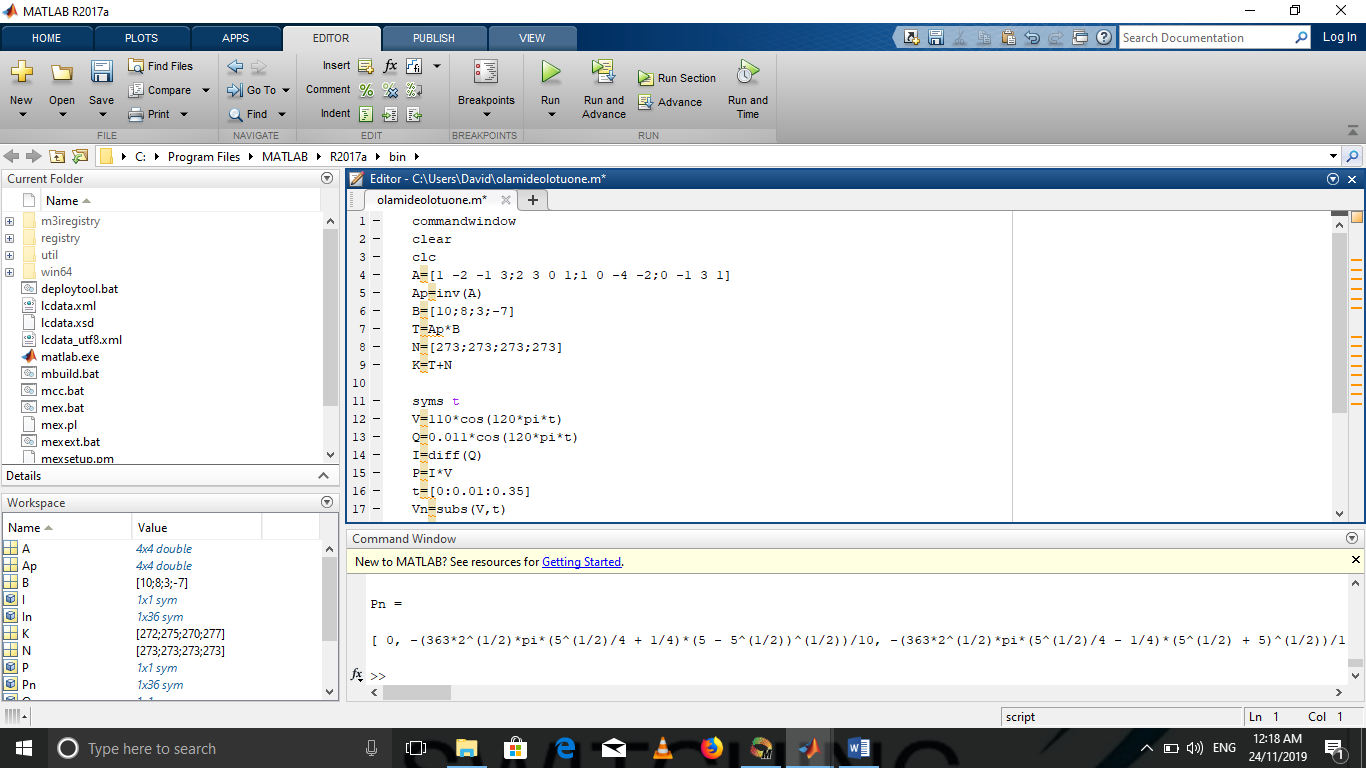 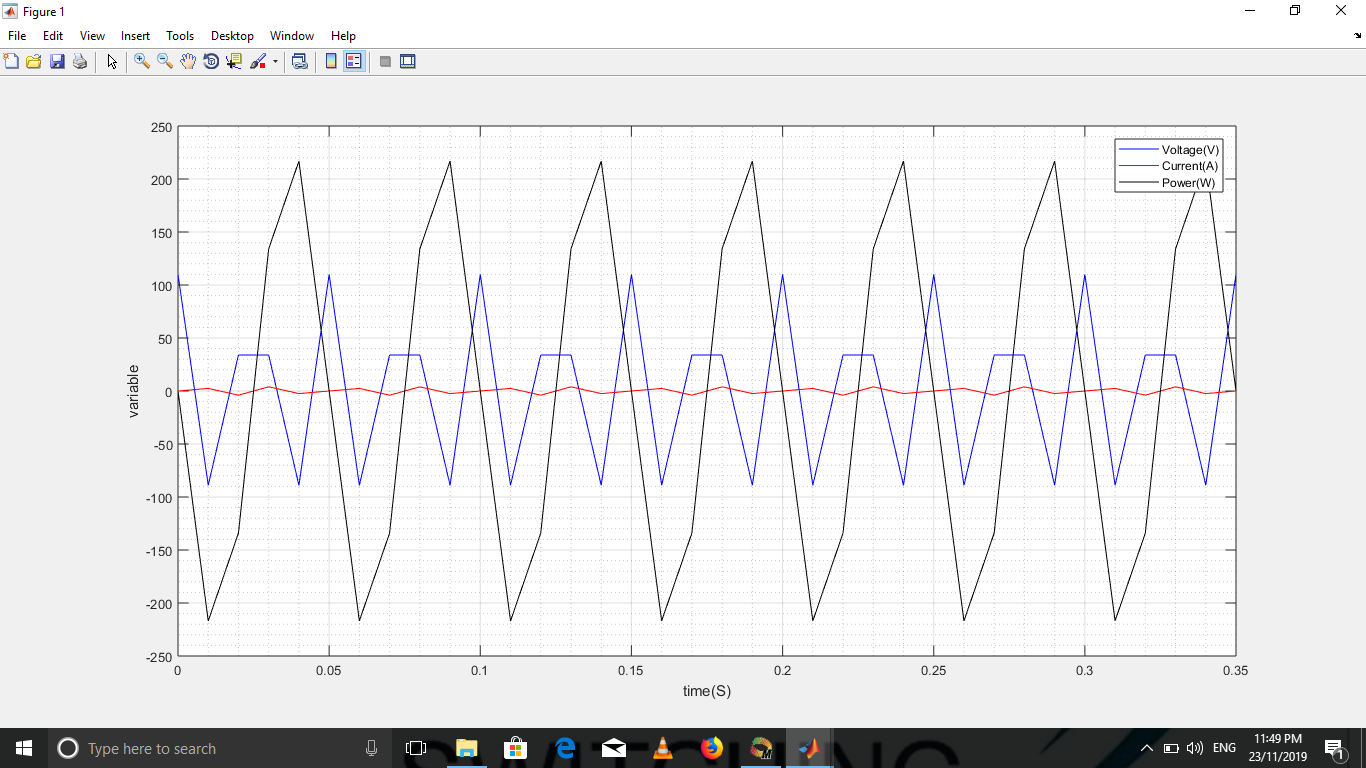 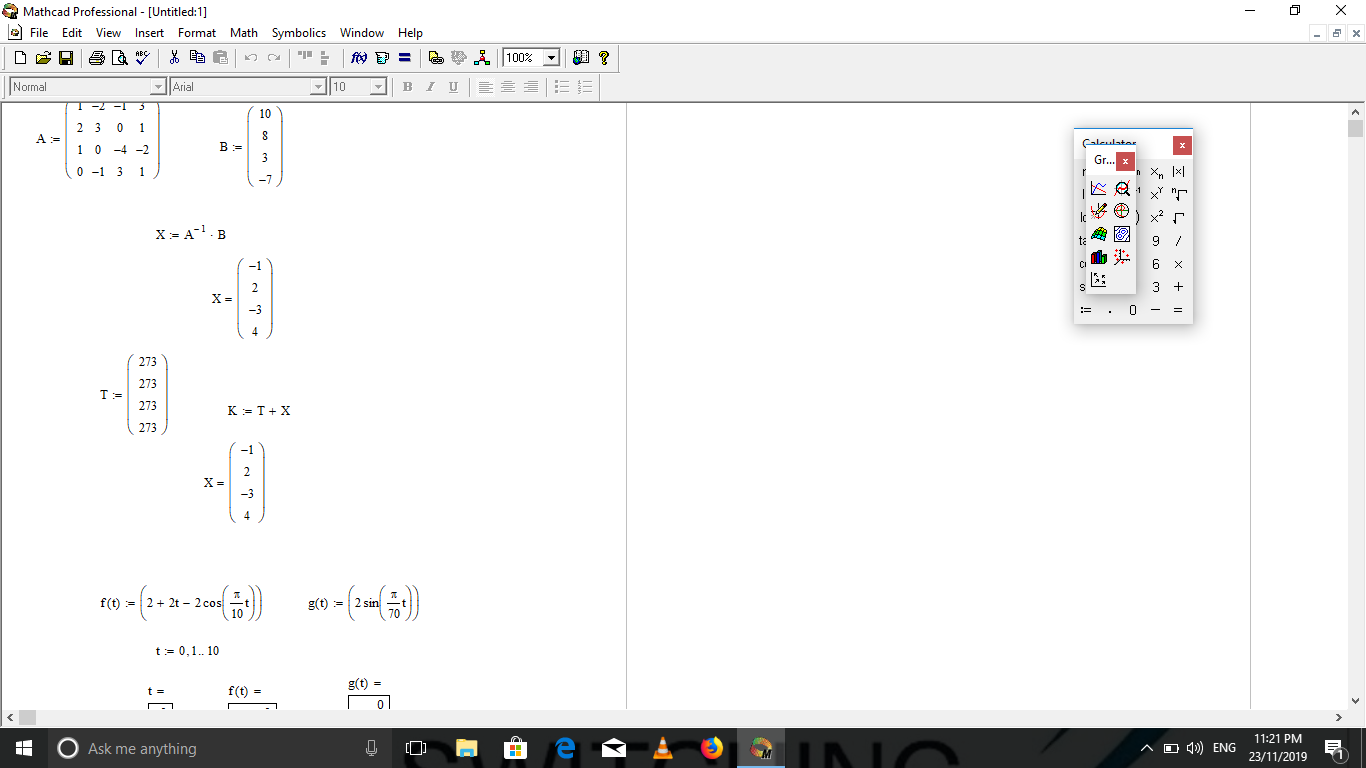 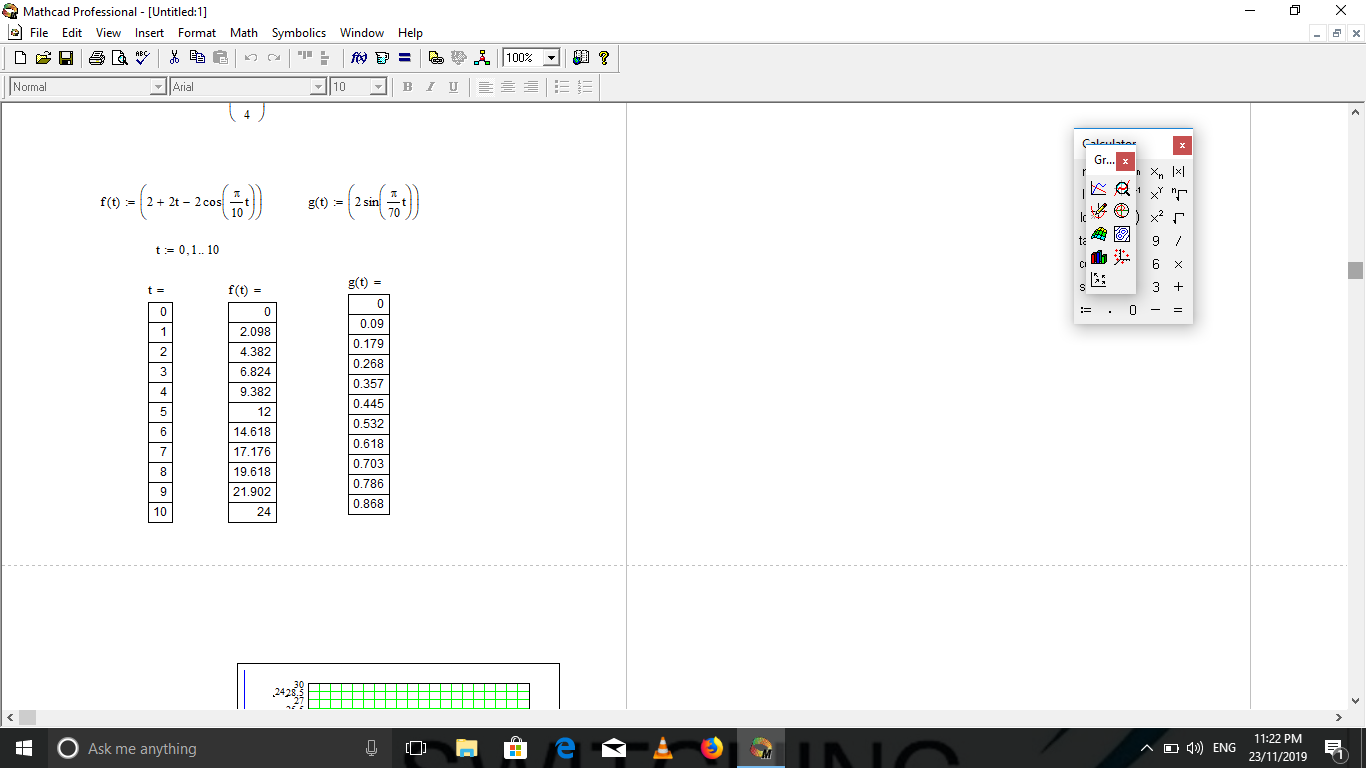 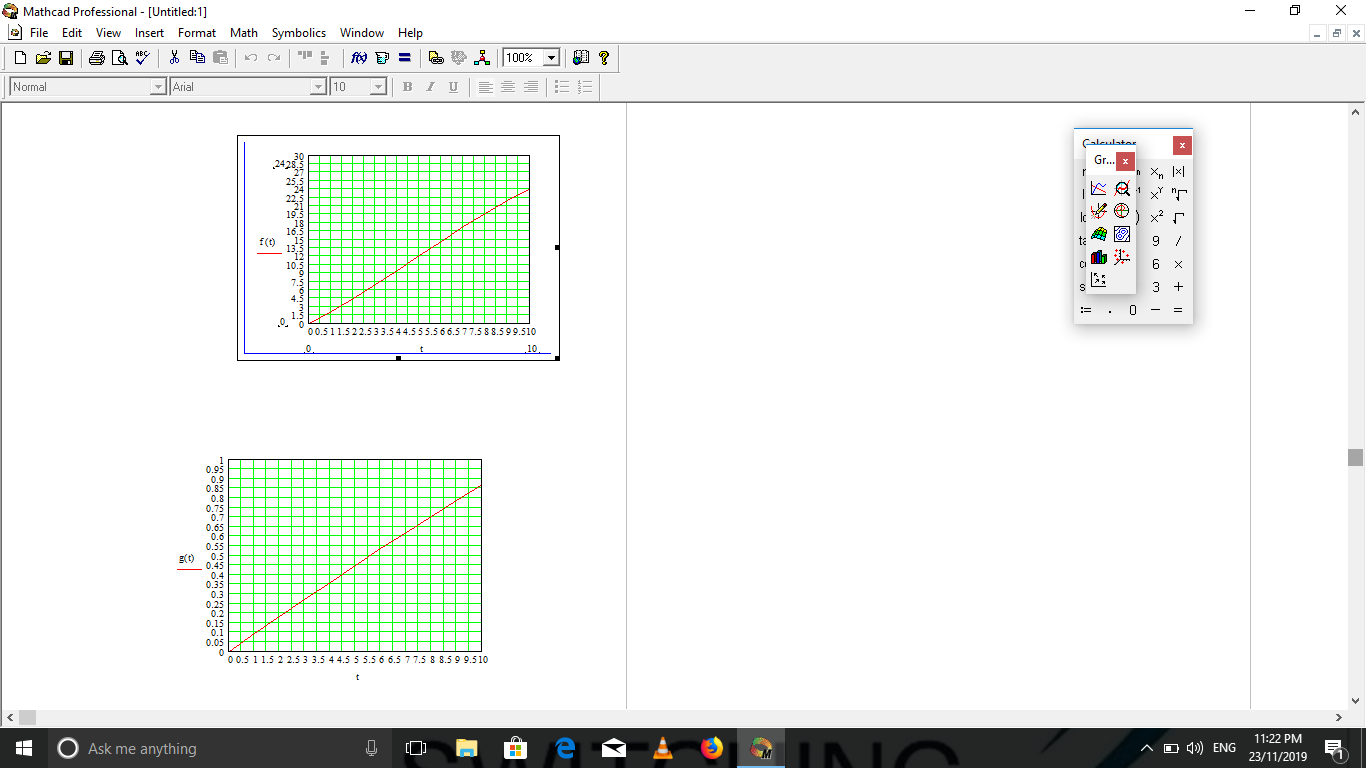 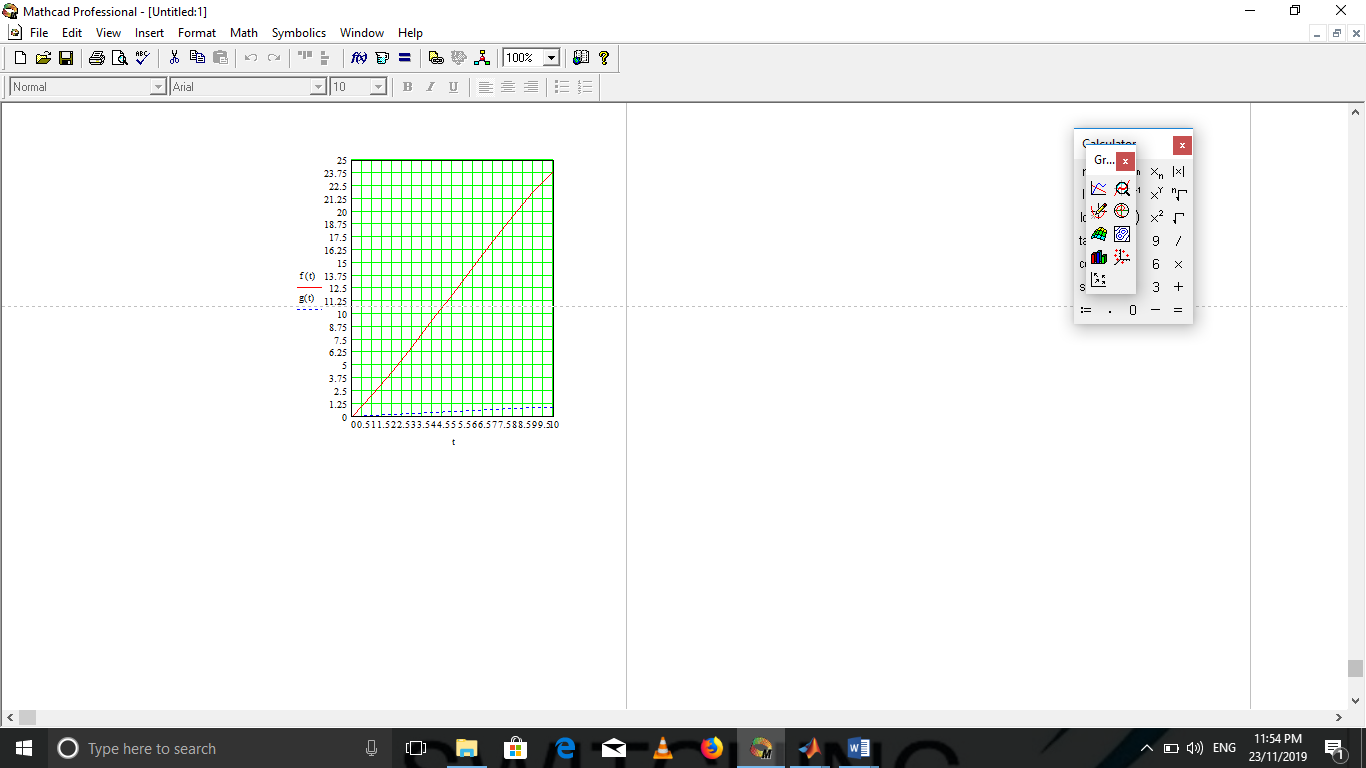 